Наши спортивные будни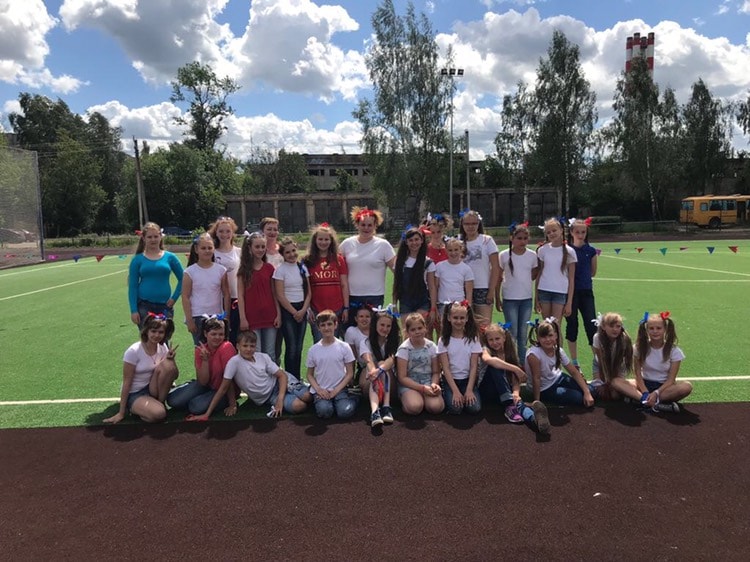 20 июня 2018 года в день открытия нового стадиона школы  № 2 состоялась межлагерная Спартакиада. Наши ребята не участвовали в соревнованиях, а им было поручено провести разминку перед стартом с командами-участницами и организовать флэшмоб в конце праздника.Мы готовились две недели. Разучивали танцы и движения, репетировали. На праздник девочки пришли в красно-бело-синих бантах. Мы молодцы!!! Сумели «завести» весь стадион: команды и болельщиков.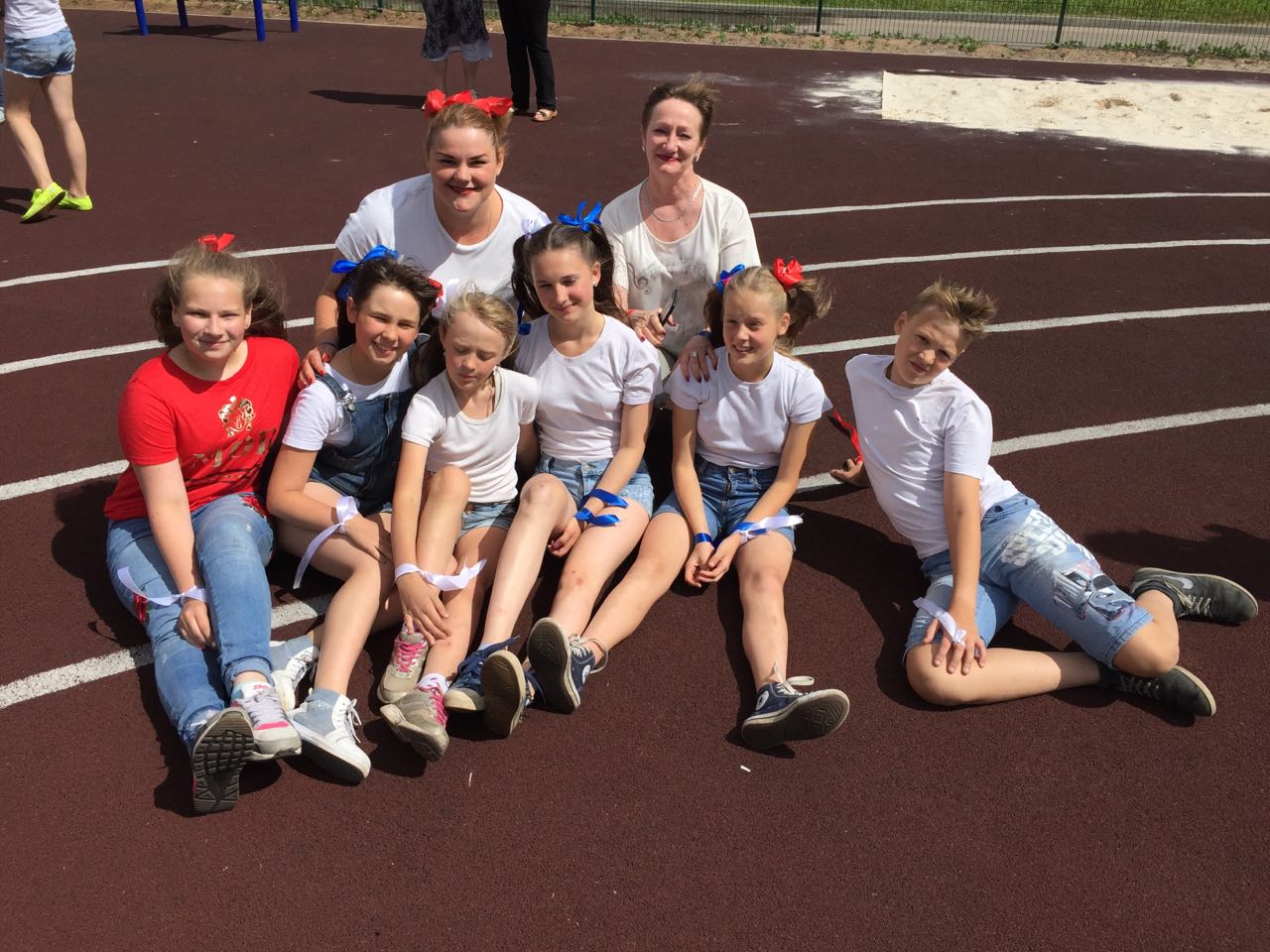 А накануне у нас прошла своя межотрядная Спартакиада. Ребята преодолели четыре соревновательных этапа - «питон», «репка», прыжки с мячом», скакалка» и продемонстрировали свои знания в спортивной викторине. У всех было спортивное настроение и стремление к победе.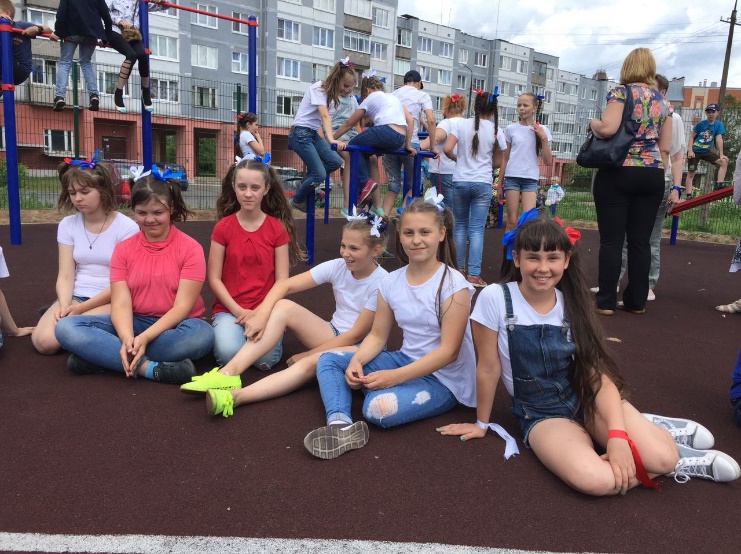 